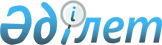 Об определении помещений для встреч с избирателями в городе Алматы
					
			Утративший силу
			
			
		
					Постановление Акимата города Алматы от 2 марта 2011 года N 1/122. Зарегистрировано в Департаменте юстиции города Алматы 2 марта 2011 года за N 883. Утратило силу постановлением Акимата города Алматы от 12 декабря 2011 года N 4/1023      Сноска. Утратило силу постановлением Акимата города Алматы от 12.12.2011 N 4/1023 (вводится в действие со дня первого официального опубликования).      В соответствии с пунктом 4 статьи 28 Конституционного закона Республики Казахстан от 28 сентября 1995 года «О выборах в Республике Казахстан», акимат города Алматы ПОСТАНОВЛЯЕТ:



      1. Определить перечень помещений для предоставления на договорной основе кандидатам в депутаты Мажилиса и Сената Парламента Республики Казахстан, маслихата города Алматы для встреч с избирателями, согласно приложению 1 к настоящему постановлению.



      2. Определить перечень помещений для предоставления на договорной основе кандидатам в Президенты Республики Казахстан для встреч с избирателями, согласно приложению 2 к настоящему постановлению.



      3. Управлению внутренней политики города Алматы составить совместно с Территориальной избирательной комиссией города Алматы (по согласованию) график встреч кандидатов с избирателями и опубликовать его в средствах массовой информации.



      4. Контроль за выполнением настоящего постановления возложить на заместителя акима города Алматы С.Сейдуманова.



      5. Настоящее постановление вводится в действие по истечении десяти календарных дней после дня его первого официального опубликования, за исключением пунктов 2, 3, которые вводятся в действие со дня первого официального опубликования.      Аким города Алматы                      А. ЕсимовПриложение 1

к постановлению акимата

города Алматы

от 2 марта 2011 года № 1/122 

Перечень помещений

для предоставления на договорной основе кандидатам

в депутаты Мажилиса и Сената Парламента Республики

Казахстан, маслихата города Алматы для

встреч с избирателямиПриложение 2

к постановлению акимата

города Алматы

от 2 марта 2011 года № 1/122 

Перечень помещений

для предоставления на договорной основе

кандидатам в Президенты Республики

Казахстан для встреч с избирателями
					© 2012. РГП на ПХВ «Институт законодательства и правовой информации Республики Казахстан» Министерства юстиции Республики Казахстан
				№Место проведенияМесто проведения№Наименование организацииАдрес1.Школа № 149, актовый залмкр.Айгерим, ул.Ленина, 632.Гимназия № 167, актовый залул.Туркебаева, 43.Лицей № 39, актовый залул.Толе би, 764.Алматинский государственный колледж транспорта и коммуникаций, актовый залул.Джамбула, 1025.Городская клиническая больница № 1, актовый залмкр.Калкаман-2, ул.Ауэзова,26.Школа-гимназия № 176, актовый залмкр. Калкаман-3, ул.Макатаева, 477.Алматинский колледж новых технологий, актовый залул.Толе би, 287А8.Гимназия № 21, актовый залул.Пирогова, 289.Школа-гимназия № 51, актовый залул.Мусрепова, 23 10.Гимназия № 60, актовый залул.Сатпаева, 10111.Общеобразовательная школа № 70, актовый залмкр.Казахфильм, 16А12.Профессиональный лицей № 6, актовый залул.Казыбаева, 27013.Поликлиника № 21, актовый залмкр.Кокжиек, 6614.Поликлиника № 11, актовый залмкр.Айнабулак-3, ул.Жумабаева,8715.ТОО «Казахский научно-исследовательский ветеринарный институт», актовый залпр.Райымбека, 22316.Государственная филармония им. Жамбыла, концертные залыул.Калдаякова, 3517.Алматинский дворец школьников, актовые залпр.Достык, 12418.Казахский национальный Педагогический университет им. Абая, актовый залпр.Достык, 1319.Школа-гимназия № 159, актовый зал, актовый залул.Кабанбай батыра, 8620.Общеобразовательная школа № 49, актовый залул.Кассина, 21.Школа-гимназия № 44, актовый залул.Огарева, 622.Общеобразовательная школа № 142, актовый залмкр.Жулдыз-123.Общеобразовательная школа № 84, актовый залул.Тельмана, 5624.Дом школьников № 6, актовый залпр.Сейфуллина, 1325.АО «Казахконцерт»пр.Абылай хана, 8326.Дом Союза писателей РК, актовый залпр.Абылай хана, 10527.Центральная городская клиническая больница № 12, актовый залул.Жандосова, 628.Фонд развития предпринимательства «Даму», конференц-залул.Гоголя, 111№Место проведенияМесто проведения№Наименование организацииАдрес1.Школа № 149, актовый залмкр.Айгерим, ул.Ленина, 632.Гимназия № 167, актовый залул.Туркебаева, 43.Лицей № 39, актовый залул.Толе би, 764.Алматинский государственный колледж транспорта и коммуникаций, актовый залул.Джамбула, 1025.Городская клиническая больница № 1, актовый залмкр.Калкаман-2, ул. Ауэзова,26.Школа-гимназия № 176, актовый залмкр.Калкаман-3, ул. Макатаева, 477.Алматинский колледж новых технологий, актовый залул.Толе би, 287А8.Гимназия № 21, актовый залул.Пирогова, 289.Школа-гимназия № 51, актовый залул.Мусрепова, 23 10.Гимназия № 60, актовый залул.Сатпаева, 10111.Общеобразовательная школа № 70, актовый залмкр.Казахфильм, 16А12.Профессиональный лицей № 6, актовый залул.Казыбаева, 27013.Поликлиника № 21, актовый залмкр.Кокжиек, 6614.Поликлиника № 11, актовый залмкр.Айнабулак-3, ул.Жумабаева,8715.ТОО «Казахский научно-исследовательский ветеринарный институт», актовый залпр.Райымбека, 22316.Государственная филармония им. Жамбыла, концертные залыул.Калдаякова, 3517.Алматинский дворец школьников, актовые залпр.Достык, 12418.Казахский национальный Педагогический университет им. Абая, актовый залпр.Достык, 1319.Школа-гимназия № 159, актовый зал, актовый залул.Кабанбай батыра, 8620.Общеобразовательная школа № 49, актовый залул.Кассина, 21.Школа-гимназия № 44, актовый залул.Огарева, 622.Общеобразовательная школа № 142, актовый залмкр.Жулдыз-123.Общеобразовательная школа № 84, актовый залул.Тельмана, 5624.Дом школьников № 6, актовый залпр.Сейфуллина, 1325.АО «Казахконцерт»пр.Абылай хана, 8326.Дом Союза писателей РК, актовый залпр.Абылай хана, 10527.Центральная городская клиническая больница № 12, актовый залул.Жандосова, 628.Фонд развития предпринимательства «Даму», конференц-залул.Гоголя, 111